ΑΙΤΗΣΗΕκδήλωσης ενδιαφέροντος για την κατάρτιση καταλόγων υποψηφίων οικονομικών φορέων ανάκατηγορίες έργων, μελετών, παροχής τεχνικών και λοιπών συναφών επιστημονικώνυπηρεσιών, έτους 2019, (βάσει της παρ.5 του Άρθρου 118 του Ν.4412/2016)ΔΙΕΥΘΥΝΣΗ & ΣΤΟΙΧΕΙΑ ΕΠΙΚΟΙΝΩΝΙΑΣ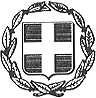 ΕΛΛΗΝΙΚΗ ΔΗΜΟΚΡΑΤΙΑ                                               ΠΕΡΙΦΕΡΕΙΑ ΝΟΤΙΟΥ ΑΙΓΑΙΟΥΓΕΝ. Δ/ΝΣΗ ΑΝΑΠΤΥΞΙΑΚΟΥ ΠΡΟΓΡ/ΜΟΥΠΕΡΙΒΑΛΛΟΝΤΟΣ & ΥΠΟΔΟΜΩΝΕΛΛΗΝΙΚΗ ΔΗΜΟΚΡΑΤΙΑ                                               ΠΕΡΙΦΕΡΕΙΑ ΝΟΤΙΟΥ ΑΙΓΑΙΟΥΓΕΝ. Δ/ΝΣΗ ΑΝΑΠΤΥΞΙΑΚΟΥ ΠΡΟΓΡ/ΜΟΥΠΕΡΙΒΑΛΛΟΝΤΟΣ & ΥΠΟΔΟΜΩΝΠρος Περιφέρεια Νοτίου Αιγαίου/ Διεύθυνση Τεχνικών Έργων ΚυκλάδωνΕπωνυμία Οικονομικού ΦορέαΚατηγορίες έργων ή μελετών  ως αναφέρονται στη σχετική πρόσκλησηΠτυχίο ΜΕΕΠ ή Αριθμός ΜητρώουΠερ. Ενοτήτων ή Μελετητικό Πτυχίο ήπιστοποιητικό εγγραφής στο οικείοΕπιμελητήριοΕπώνυμο νόμιμου εκπροσώπου :Όνομα  :Πατρώνυμο  :Αριθμός Δελτίου Ταυτότητας :Ειδικότητα  :Οδός :Αριθμός :Πόλη :Τ.Κ.:Κινητό / Σταθερό :Κινητό / Σταθερό :Email (υποχρεωτικό πεδίο) :Email (υποχρεωτικό πεδίο) :